CAT / KITTEN BILL OF SALECAT / KITTEN INFORMATIONCat / Kitten name (if any): Snuggles	Registration #: AB34 L99			Breed: Maine Coon				Color: Brown				Sex:    Male  |    FemaleDate of Birth:   01   /   01   / 2010 Notes / Details: Deaf in right ear. Loves his toy fish																          .THE PARTIESTHIS AGREEMENT made the    2nd   day of June		, 2022     between:Buyer (print): Carl Francis					Address: 123 Buyer Lane, Dearborn, Michigan 48126					Phone #: (517) 123-4567			 Email: buyer@email.com			Seller (print): Jenna Thompson					Address: 321 Seller Avenue, Lansing, Michigan 48910					Phone #: (517) 765-4321			 Email: seller@email.com			PAYMENT INFORMATIONOn the   2nd   day of June			, 2022    the Buyer agrees to: Purchase the Cat/Kitten for the monetary sum of $				. Make no deposit (the Cat/Kitten is a gift).On the sale date, the monetary funds will be delivered to the Seller and the Cat/Kitten shall be officially transferred to the Buyer.SIGNATURESSELLER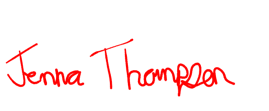 Signature: 							 Date: 06/02/2022	Printed Name: Jenna Thompson				BUYER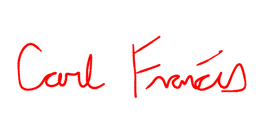 Signature: 							 Date: 06/02/2022	Printed Name: Carl Francis				WITNESS (OPTIONAL)Signature: 							Date: 			Printed Name: 						NOTARY ACKNOWLEDGEMENTState of: 				County of: 				On this           day of 			, 20         before me, 				, personally appeared 				, and 				, proved to me on the basis of satisfactory evidence to be the person(s) whose name(s) is/are subscribed to the within instrument and acknowledged to me that he/she/they executed the same in his/her/their authorized capacity, and that by his/her/their signature(s) on the instrument, the person(s) or the entity upon behalf of which the person(s) acted, executed the instrument.Notary Signature					Printed NameMy Commission Expires: 				(Seal)